Выставка совместных работ родителей и детей «Осенние фантазии»Ирина Черкашина 
Выставка совместных работ родителей и детей «Осенние фантазии»В нашем детском саду давно уже стали традицией выставки совместных работ родителей и детей. Такие выставки, как правило, демонстрируют результаты совместной деятельности родителей и детей. Этот важный момент во взаимоотношениях между ребёнком и родителями, значим и для воспитателя: активное участие родителей в жизни группы, один из показателей эффективности взаимодействия детского сада с семьями воспитанников.Для нашей, второй младшей группы «Бусинки», это был первый опыт и с радостью хочу отметить, что большинство родителей откликнулись и сотворили чудеса своими руками.В. А. Сухомлинский сказал: «Дети – это счастье, созданное нашим трудом. Занятия, встречи с детьми, конечно, требуют душевных сил, времени, труда. Но, ведь и мы счастливы тогда, когда счастливы наши дети, когда их глаза наполнены радостью». В тот день, когда открылась наша выставка «Осенние фантазии», глаза ребятишек наполнились радостью и гордостью за свои рукотворные чудеса, создать которые помогли любящие, и всегда готовые поддержать своих детей (да, и нас воспитателей) неутомимые, замечательные родители.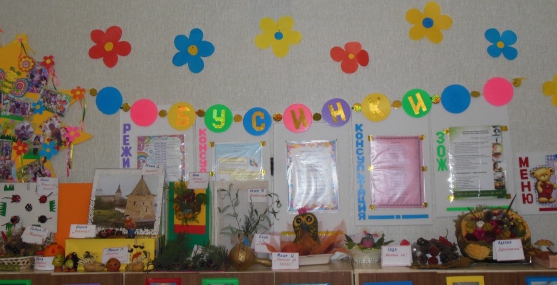 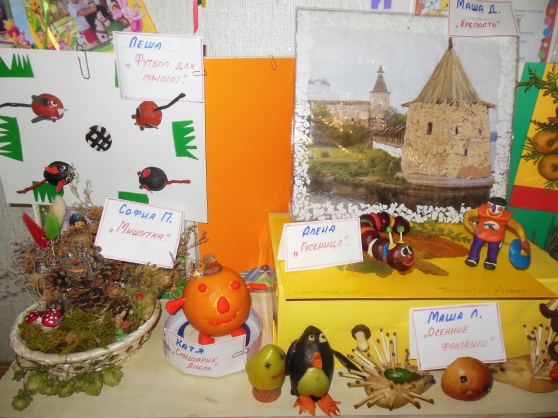 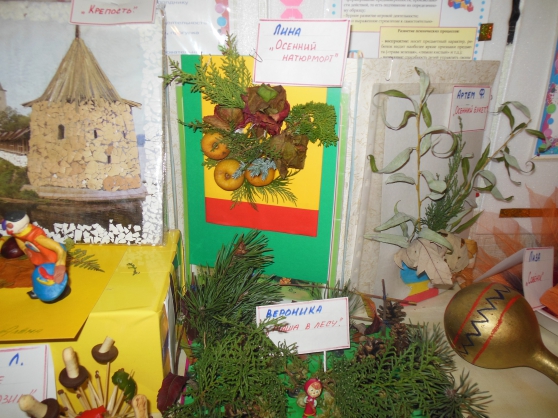 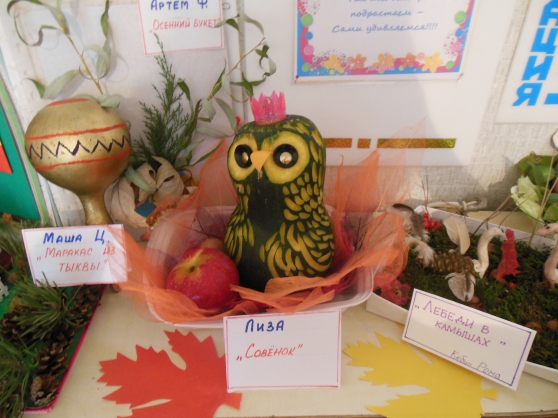 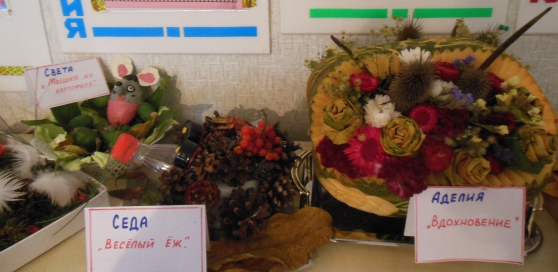 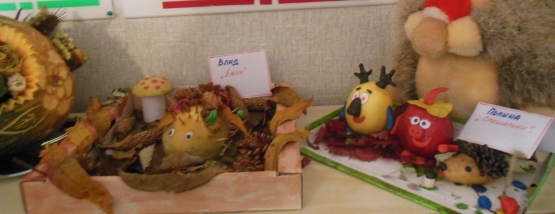 